 (Фамилия Имя Отчество)ОСНОВНАЯ ИНФОРМАЦИЯ: ОБРАЗОВАНИЕ: : Дата рождения:07.03.2002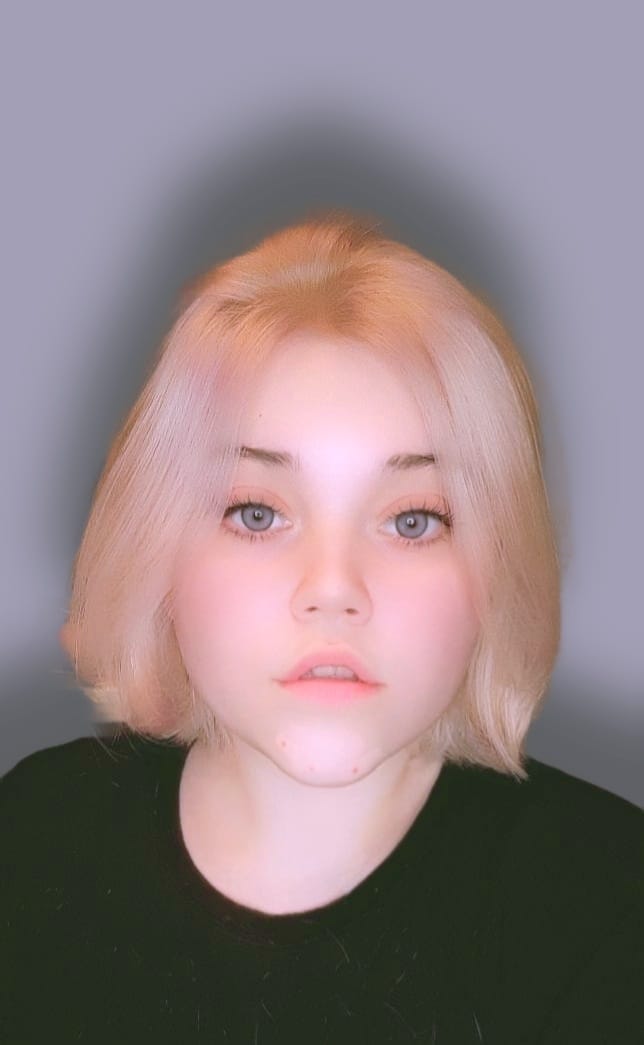 Семейное положение:Не замужемМесто жительства:   Г. ХабаровскТелефон:+7-999-793-26-94E-mail:   aelwhite@mail.ruЦЕЛЬ:Соискание должности менеджера в общественном питанииПериод 
обученияНаименование   образовательного 
учрежденияСпециальность/профессия2018-нврКраевое государственное автономное профессиональное образовательное учреждение «Хабаровский технологический колледж»Организация обслуживания в общественном питанииОпыт работы,Практика:2021ноябрь-декабрь-Ресторан «Ковбой»,выполнение обязанностей официанта2021март-май-Ресторан «Ковбой»,выполнение обязанностей официанта2020февраль-кафе «Тепло» ,выполнение обязанностей официантаДанные о курсовых и дипломных работах:МДК01.03 Курсовая работа на тему «Потребительский спрос на ПОП»Цель:изучение потребительского спросаВКР на тему «проведение выездного обслуживания посвещенное слету детей с ограниченными возможностями «Между двух миров» на 100 персонМДК Курсовая работа на тему «Проект ресторан высший класс ежедневное обслуживание на 160 посадочных мест Профессиональные навыки:Обслуживание потребителей организаций общественного питания.Обслуживание потребителей за барной стойкой с приготовлением смешанных напитков и простых закусокОбслуживание массовых банкетных мероприятий, специальных форм обслуживания. Дополнительные навыки:Владение корейским и английским языком на разговорном уровне, умею составлять меню, технологических карты, графики работы Обслуживание потребителей организаций общественного питания.Обслуживание потребителей за барной стойкой с приготовлением смешанных напитков и простых закусокОбслуживание массовых банкетных мероприятий, специальных форм обслуживания Личные качества:Коммуникабельная, быстро обучаемая, стрессоустойчивая,умение работать в команде,обладаю лидерскими качествами.На размещение в банке данных резюме выпускников на сайте колледжа моей персональной информации и фото СОГЛАСЕН(-НА) На размещение в банке данных резюме выпускников на сайте колледжа моей персональной информации и фото СОГЛАСЕН(-НА) 